   MUNICIPAL DE ARARAQUARA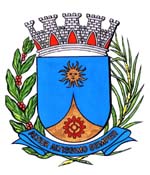     1316/15.:  EDIO LOPES:DEFERIDA.Araraquara, _________________                    _________________Indico ao  , a  de     o departamento competente, no  de providenciar imediatamente a capinação e limpeza geral em área localizada na Avenida Sociólogo Herbert de Souza, cruzamento com a Rua José Maria Ferreira Brandão, no bairro Jardim São Rafael, desta cidade. Convém informar que no local indicado existe muito mato, entulho e lixo, invadindo grande parte do asfalto e causando transtornos aos moradores vizinhos.Seguem fotos em anexo.Araraquara, 18 de Maio de 2015.		EDIO LOPESVereador